Street Audit AnalysisData Analysis 24th September 2018The group studied the spreadsheet data that had been generated from the street audit process that had taken place over the summer.  The following are the key points raised during the group discussion;TREESIt was noted that where trees are well maintained they add a considerable amount to the overall look of the area. In general, most streets are tree lined (75%) and most of those are in good condition (90%+). Where trees are damaged or have been removed they require replacement and some need to be pruned where they are obscuring the light from streetlamps.Sochi Mews, Ashlands Road, Laxton Road, Montreal and Quebec Drives, Graham Stanley and Falkland Places, and Edinburgh Place require tree additions or replacementsPAVEMENTSLargely the pavements are in good or very good condition with only 10% of those roads with pavements being graded as poor. These were to be found in the area between PE Way and Newton Road but also on Hesters Way Road and De Ferriers Walk.SAFE CROSSINGSMost of the busy roads which would necessitate crossing places are adequately supplied with several notable exceptions; PE Way from Fishy Park to Hobart HouseMarsland Road to provide access to St Thomas More SchoolFiddlers Green Lane / Springbank Road roundabout  Marsland Road / Fiddlers Green Lane roundabout  DROPPED KERBSTo a large extent there are dropped kerbs facilitating easy crossings on most streets in the area though some of these are not located for safe crossing. The key locations of the 15% where improvements could be made are as follows;Fiddlers Green / Marsland Road roundaboutMarsland RoadDe Ferriers WalkHicks Beach RoadWinterbotham RoadBlenheim SquareRusset RoadSIGNAGE ON STREETSMost streets were signposted reasonably well though many of these could do with sprucing up of the paintwork. Some streets lacked signs at one or both ends or were essentially ineffective;Missing; Ashlands Road (one end), Barbridge Road (both ends), Farm Close(one end); Oddly located; Oldbury Road; Damaged; Tanners Road (one end), Newton Road, Repaint required; Emperor Close and Peacock CloseROUTE SIGNAGE (Inc WALKING / CYCLING)Very few route signs can be found in the area and those that do exist are for through routes, though signs do exist for Springbank and Fiddlers Green including schools, shops and surgeries though these are only on the main arterial routes. Cycling and walking signs are generally from PW Way and Coronation Square towards town. These do not signpost via parks nor are local routes marked for cycling and walking.Additionally, parks in the area (Fishy Park, Fiddlers Green Park) lack signs at entrances and those entrances are also unwelcoming. Through routes for walking and cycling are consequently not encouraged around the estate would be much improved were this to be the case.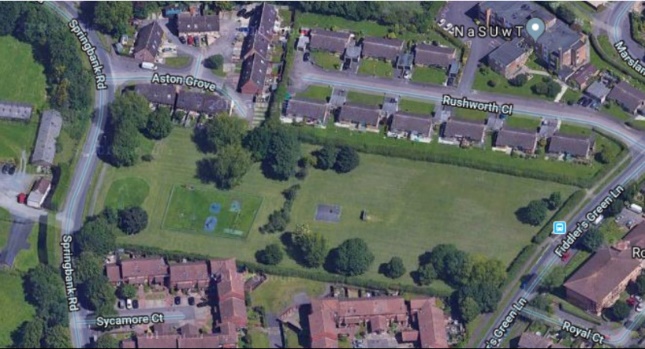 Fiddlers Green Park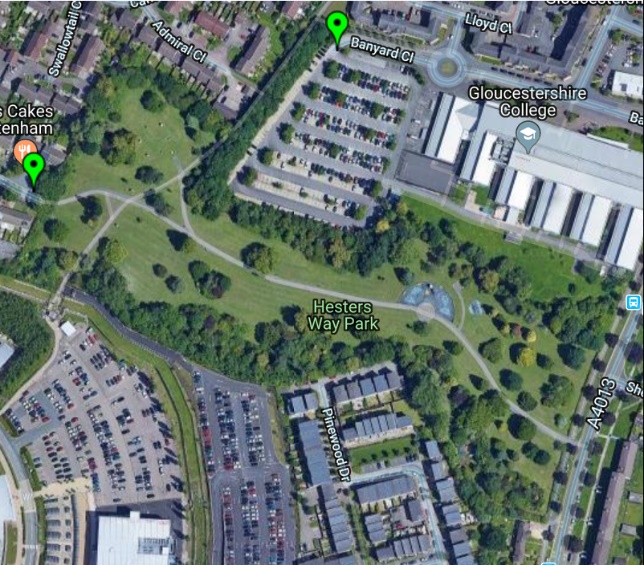 Fishy Park OPEN SPACES to PROTECTBlenheim Square                                                      Ashlands Road Green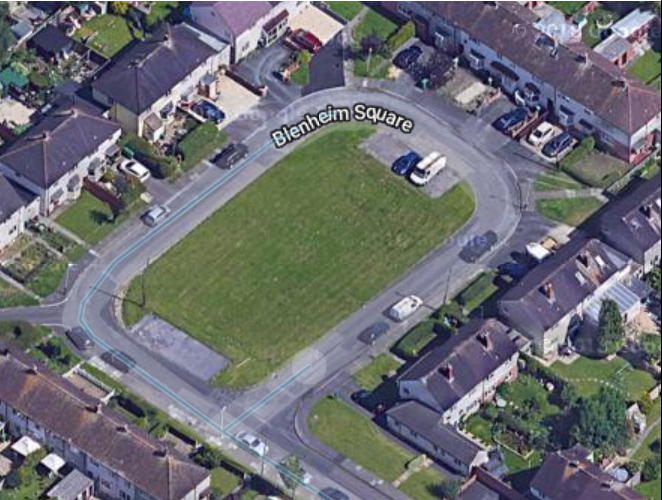 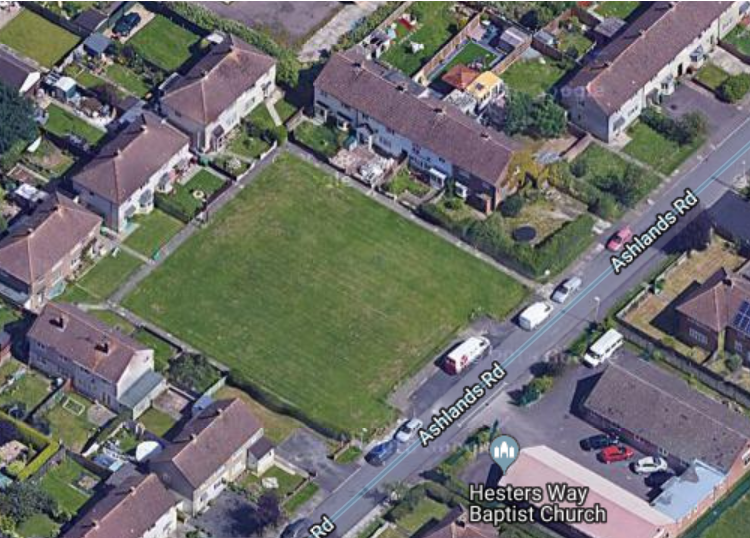 STREET LIGHTINGOver 90% of the street lighting in the ward was rated as good or very good. Key streets where this was not the case are as follows;Laxton Walk, Sochi Mews, Yalta Close. Tanners Road and Lane, Beverly Court, Brown Road Lechmere Road, Dorrington Walk and De Ferriers Walk all require attentionPARKINGCar parking in the area is generally responsible but there are some areas of concern. It is well known that GCHQ staff and contractors park on the streets in the vicinity of the building. The streets which experience most of the inconvenience are as follows;Kempton Grove, Fiddlers Green Lane, Galileo Gardens, Coburn Gardens and Brosnan Drive.Additionally, there are issues of parking which can cause damage to verges and obstruct pathways and dropped kerbs notably here;PE Way, Pinewood Drive, Sotheby Gardens, Havana Way (these latter 3 may also be GCHQ staff)The car parks at Hesters Way Community Resource Centre and Oasis also has issue of over use which has limited access for some customers. Overspill from here is catered for at Shakespeare Road and in The Coronation Square car parkPOTENTIAL DEVELOPMENT SITESThere are four key development sites;Ellison Road car park                                                 Marsland Road car park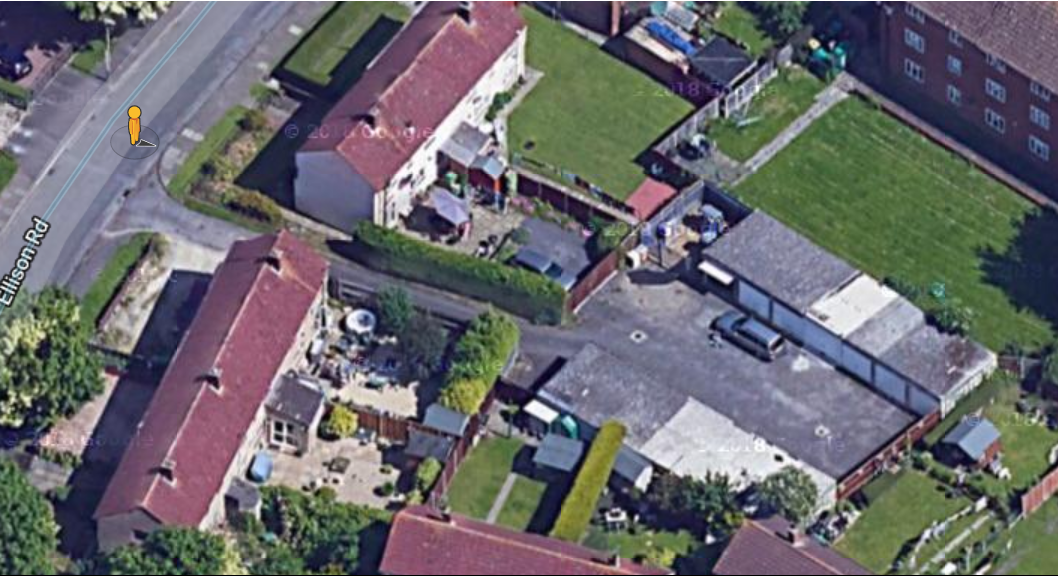 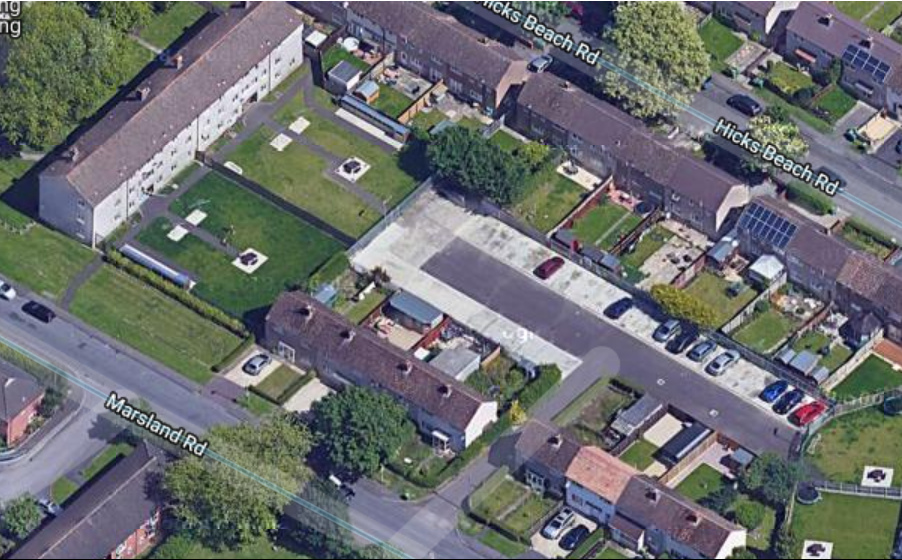 Former St Aidan Church site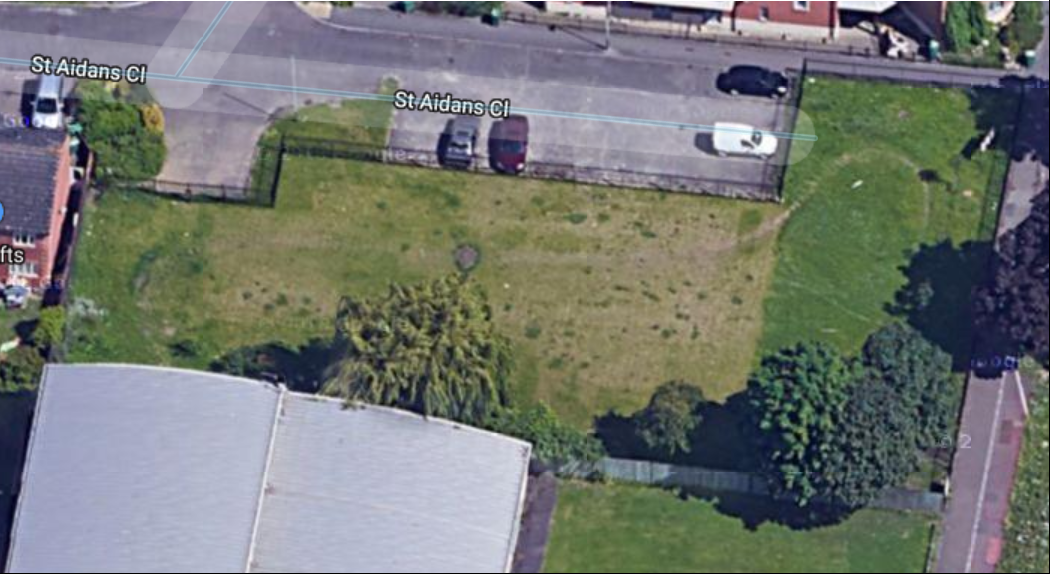 Land to the west Of Fiddlers Green Lane (Cyber Hub development area)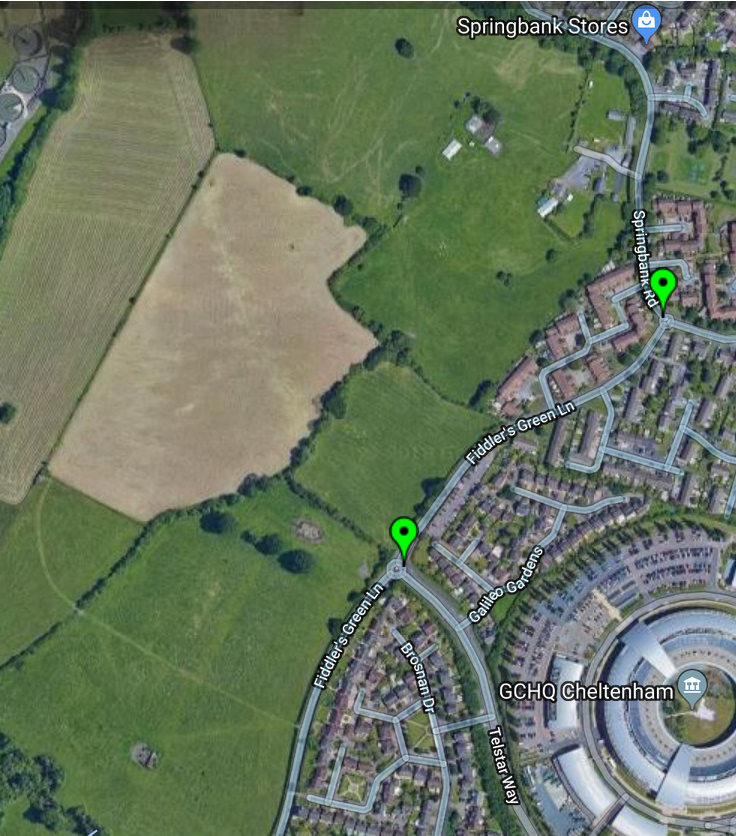 Specific feedback – see the spreadsheet;Paths didn’t always follow desire linesSignage to local facilities was poorAccess to Fishy park poorDifficult to cross PE WayNo access from North CourtSignage of Fishy park poor, entrance underwhelming not welcomingSome properties were very dilapidated considering their age (North Court)Link points between the existing estate and the new development areas are important.  Better vehicular permeability is what is needed to ensure the Springbank and Coronation Square can benefit from the new development.Sufficient parking must be made available for employees Tall buildings on the edge of the site overlooking properties are undesirablePlenty of parkland is made available but should be accessible for the communityCould a different design offer more for the community e.g. parks and water features accessible from the residential areas e.g. the static home park and the adjacent propertiesAlterations to Fiddlers Green Lane could make access to the site difficult for pedestrians and cyclistsHow will bus routes be sustainable is they don’t pass social housing?